О внесении изменений в постановление администрации Порецкого муниципального округаЧувашской Республики от 09.03.2023 №186«Об утверждении  Положения о комиссии по защите прав  и законных интересов недееспособных граждан и состава»             Администрация Порецкого муниципального округа Чувашской Республики
  п о с т а н о в л я е т:1. Внести следующие изменения в постановление администрации Порецкого муниципального округа Чувашской Республики  от 09.03.2023 №186 «Об утверждении  Положения о комиссии по защите прав  и законных интересов  недееспособных граждан и состава»:1.1. Вывести из состава комиссии Волкову Л.В, исполняющего обязанности директора БУ «Порецкий центр социального обслуживания населения» Министерства труда и социальной защиты Чувашской Республики, член комиссии.1.2. Ввести в состав  комиссии Захарову Н.А., директора БУ «Порецкий центр социального обслуживания населения» Министерства труда и социальной защиты Чувашской Республики, член комиссии. 2. Контроль за исполнением настоящего постановления возложить на Терешкину Е.А., врио заместителя главы по социальным вопросам; начальника отдела образования, молодежной политики и спорта.3. Настоящее постановление вступает в силу со дня его официального опубликования в издании «Вестник Поречья» и подлежит размещению на официальном сайте Порецкого муниципального округа в информационно-телекоммуникационной сети «Интернет».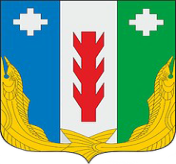 Администрация Порецкого муниципального округа Чувашской РеспубликиПОСТАНОВЛЕНИЕ_________№ _____с. ПорецкоеЧăваш РеспубликинПăрачкав муниципалитет округӗн администрацийĕЙЫШĂНУ________  № _____Пăрачкав салиГлава Порецкого муниципального округаЕ.В. Лебедев